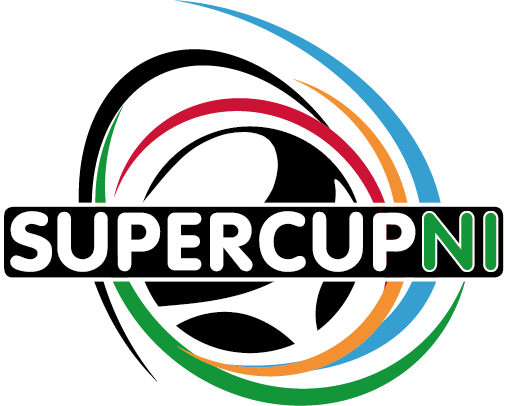 SuperCupNI 2023 ENTRY FORMTeam Name:	_____________________________________________________Contact Name:________________________________________Address:	_________________________________________Town / City:	________________________Country: ____________________________	Post code: ___________ Tel:__________________________     Mob: _________________________Email: ______________________________________________________Age Group:	Mark X as appropriate based on section applying forMinor	Boys		(Players born on or after 1st January 2010) Junior	Boys		(Players born on or after 1st January 2009) Premier Boys		(Players born on or after 1st January 2007) Junior	Girls		(Players born on or after 1st January 2009) Premier Girls 	(Players born on or after 1st January 2007) Number of Players:  _____________	Number of Officials:  ____________On behalf of the above-named team(s), I hereby apply for entry to SuperCupNI 2023 and if accepted will abide by the Tournament Regulations.Signed:  ________________________________      Date:  ___________________***  CLOSING  DATES FOR APPLICATION ***Minor Section:     Friday 16th December 2022Premier and Junior Section:   Friday 20th January 2023Junior Girls & Premier Girls:    Wednesday 1st March 2023Please complete this form and email to jimsandford@supercupni.comThe Entry Fee can be paid using PayPal on our website OR you can also send a cheque to:Jim Sandford, 1 Slievemore Avenue NEWTOWNARDS BT23 8JT with a cheque for £200 (sterling) to cover entry fee. Cheques made payable to “The Northern Ireland International Youth Football Cup”